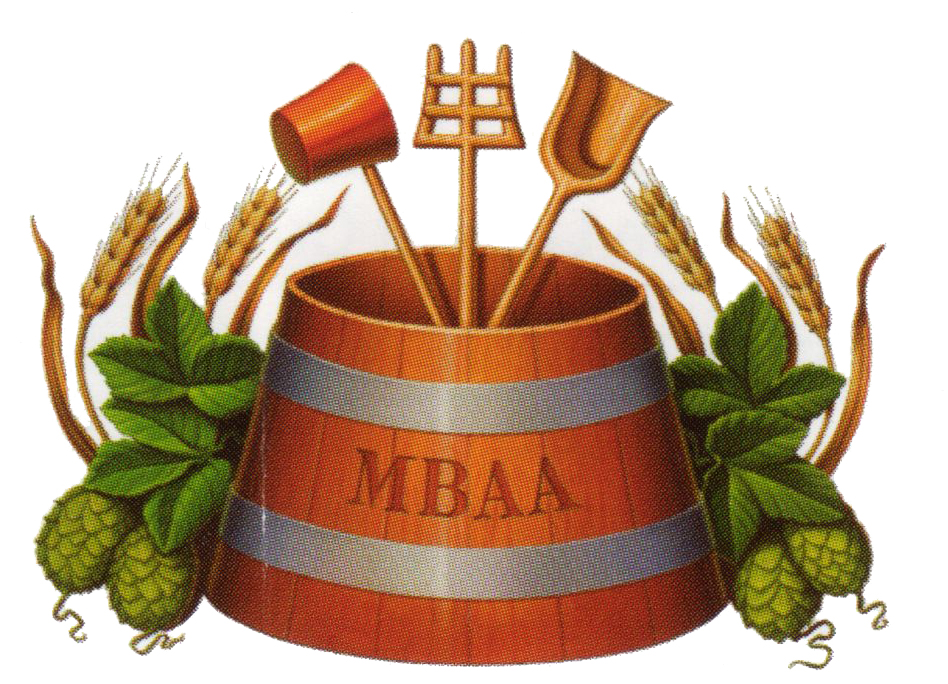 Ontario Technical Conference 2016102 Years of the Master Brewers’ Association of CanadaGeneral.Location	Welcome to the 2016 Technical Conference!  Please join us for this 2-day event in January at the Westin Bristol Place Toronto Airport Hotel, 950 Dixon Road, Toronto, Ontario.  Parking	Complimentary parking is available for all conference attendees. Time			         Thursday January 28th, 2016Conference session - enjoy technical presentations in the morning & afternoon.  Full-course lunch provided.Beer Stube 730pm - 12amJoin us for the social event of the conference!  Meet new friends, catch up with old friends over beers from breweries across Ontario.  Friday January 29th, 2016Conference session - enjoy technical presentations in the morning, followed by full-course lunch.The conference registration desk will be open Thursday 8am-4pm and Friday 8am-12pm.Registration	Please register online via Eventbrite: 	https://www.eventbrite.ca/e/mbac-district-ontario-technical-conference-2016-tickets-19476024313	Password: beer2016Ticket Prices	Member 						$225.00	Non-Member					$320.00	Student/Honorary Member				$175.00	Register by January 14th to avoid late registration fees!	Member – late registration				$260.00	Non-Member – late registration			$360.00	Student/Honorary Member – late registration	$200.00	Payment at the door will be available at the late registration rates – cash/check only.     Badges	Please wear your MBAA badges. 	If you are a MBAA District Ontario member and you do not have a badge, please, contact Chris Williams at cwilliams@sleeman.ca to get one.  Schedule. Thursday 2015-Jan-2808:00h – 09:00h Sutton Foyer	Breakfast (Continental Breakfast Buffet) 08:00h – 09:00h 	Registration 09:00h Sutton Hall A & B	Session 1: Stories & LawsPeter Chiodo	Flying Monkeys, “Brewery Stories”      Gary Gillman	Lawyer, “Recent Legal Developments Pertaining to the Beer Industry in Ontario”      Luke Chapman	Beer Canada, “Current State of Beer Industry in Canada”10:30h – 11:00h	Coffee break11:00h Sutton Hall A & B	Session 2: Quality      Kevin Hryclik	Blue House Consulting, “Quality Systems from Basic to Enhanced”Jonathan Morse	Molson, “Traceability in a Brewery”12:30h Sutton Hall C	Lunch-break (Lunch will be provided)14:00h Sutton Hall A and B	Session 3: Energy, Equipment & AutomationPaul Scott   	GEA Mechanical Canada, “Centrifuge Applications”Andrea Dwight	Blue Sky Energy & Engineering Consulting, “Energy Recovery in a Brewery” Steve Harkenss &  	Cemcorp, ”Automation Scale-Up” Steve Durston	Eri-son Instrumentation19:30h Bristol Suite	Beer-StubeFriday 2015-Jan-2908:00h – 09:00h Sutton Foyer	Breakfast (Continental Breakfast Buffet) 08:00h – 09:00h	Registration 09:00h Sutton Hall A and B	Session 4: Yeast      Inge Russell	Editor – Journal of the Institute of Brewing, “The Secret Life of Brewer’s Yeast”Kevin Lane		Fermentis, “Active Dry Yeast”10:30h – 11:00h	Coffee break11:00 h Sutton Hall C	Session 5: Beer TastingNick Muzzin	Molson, “Beer History & Guided Tasting” 12:00h Sutton Hall C	Lunch-break (Lunch will be provided)14:00h	End of Conference, FarewellHotel Rooms.Hotel	Our premier choice: The Westin Bristol Place hotel enjoys a well-deserved reputation as one of the premier hotels on the Airport Strip.  If you plan to stay at the hotel, please reserve directly through the hotel. Please, book your reservation prior to January 8th, 2015 at the discounted rate.	THE WESTIN BRISTOL PLACE TORONTO AIRPORT.	950 Dixon Road, Toronto, Ontario M9W 5N4, Canada. 	Telephone	+1 (416) 675 - 9444	Fax		+1 (416) 675 - 2037	Web		http://www.westinbristolplace.com	To book your room at the special rate of 155.00 CAD per room per night, please, either call via phone or click on the web-link as given below:	Phone for reservation:	+1 (866) 837 5184 and state that you are with the Master Brewers Association Conference	Web-link 	 https://www.starwoodmeeting.com/Book/MasterBreweriesAssociationofCanada 	Please, note that for the hotel guests the wireless Internet connection is complimentary in the lobby only. In the rooms there is a charge for Internet usage. Please, book your rooms January 8th, 2015. The rates will go up after that.  If you need to cancel your hotel rooms, please, give 48 hours notice prior to arrival date. Please, note that the hotel provides a completely smoke-free environment. Do NOT drink and drive	Enjoy the products of our industry and craftsmen responsibly. Do not drink and drive.Website	Visit our website at http://www.mbaa.com/Districts/Ontario Vegetarian?	Please let us know if you prefer a vegetarian lunch. Just send an email to Kaitlin Vandenbosch (kvandenbosch@millstreetbrewery.com).  